Publicado en  el 09/09/2016 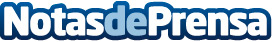 La pedicura y el deporte: una relación de salud y bienestarMantener las uñas en buen estado es un hecho muy importante para aquellos deportistas que quieran evitar molestias e incluso lesionesDatos de contacto:Nota de prensa publicada en: https://www.notasdeprensa.es/la-pedicura-y-el-deporte-una-relacion-de-salud Categorias: Moda Sociedad Otros deportes http://www.notasdeprensa.es